ПОСТАНОВЛЕНИЕот «____» ___________ 2020 г. № ____а. Хакуринохабль«О проведении аукциона на право заключения договоров аренды земельных участков»           В соответствии со ст.ст. 39.6, 39.11, 39.12 Земельного кодекса Российской Федерации от 25.10.2001 № 136-ФЗ,  Глава администрацииПостановил: 	1. Назначить на 22 декабря 2020 года на 10 часов 00 минут по московскому времени аукцион, открытый по составу участников и форме подачи предложений на право заключения договоров аренды следующих земельных участков государственная собственность на которые не разграничена:                    Лот № 1 - Право заключения договора аренды земельного участка государственная собственность на которую не разграничена, с кадастровым номером 01:07:3500000:3722, площадью 15009 кв.м,  с местоположением: Российская Федерация, Республика Адыгея, Шовгеновский район, участок находится примерно в 1950 метрах по направлению на северо-восток от ориентира-административное здание, расположенного за пределами участка, адрес ориентира: Республика Адыгея, Шовгеновский район, а. Пшичо, ул. Ленина, 51, из категории   земель «земли сельскохозяйственного назначения», с разрешенным использованием: Животноводство. Права на земельный участок не зарегистрированы, ограничения, обременения на него отсутствуют.                   Лот № 2 - Право заключения договора аренды земельного участка государственная собственность на которую не разграничена, с кадастровым номером 01:07:3500000:3723, площадью 10554 кв.м,   с местоположением: участок находится примерно в 1350 метрах по направлению на северо-восток от ориентира-административное здание, расположенного за пределами участка, адрес ориентира: Республика Адыгея, Шовгеновский район, а. Хакуринохабль, ул. Шовгенова, 13), из категории   земель «земли сельскохозяйственного назначения», с разрешенным использованием: обеспечение сельскохозяйственного производства. Права на земельный участок не зарегистрированы, ограничения, обременения на него отсутствуют.                       Лот № 3 - Право заключения договора аренды земельного участка государственная собственность на которую не разграничена, с кадастровым номером 01:07:3000017:195, площадью 2145 кв.м,   с местоположением: Республика Адыгея, Шовгеновский район, а. Хакуринохабль, ул. Шовгенова, 15 «А» из категории   земель «земли населенных пунктов», с разрешенным использованием: малоэтажная многоквартирная жилая застройка. Права на земельный участок не зарегистрированы, ограничения, обременения на него отсутствуют.                                 2. Начальную цену предмета аукциона на право заключения договора аренды земельного участка установить в размере ежегодной арендной платы равной:          - по лотам 1 и 2 равной двум процентам кадастровой стоимости участков.          -  по лоту 3  равной пяти процентам кадастровой стоимости участков.	3. Шаг аукциона установить в размере трех процентов начальной цены предмета аукциона по каждому лоту.	4. Размер задатка, вносимого претендентом для участия в аукционе установить в размере ста процентам от начальной цены предмета аукциона по каждому лоту.	5. Создать комиссию для  организации и проведения аукциона на право заключения договора аренды земельного участка в следующем составе:	- Аутлев А.З. – заместитель главы администрации МО «Шовгеновский район», председатель комиссии;	- Шаов М.М.  –   председатель Комитета имущественных отношений администрации МО «Шовгеновский район», заместитель председателя комиссии;	-    Гутов М.М.  - начальник отдела сельского хозяйства; 	- Аутлев М.П. – начальник отдела архитектуры, градостроительства и ЖКХ, член комиссии;	-  Меретуков Р.К. – главный специалист Комитета имущественных отношений администрации МО «Шовгеновский район», секретарь комиссии.	6. Комитету имущественных отношений администрации МО «Шовгеновский район»   осуществить  организационно-техническое обеспечение деятельности Комиссии.	7. Контроль за исполнением настоящего постановления возложить  на Комитет имущественных отношений администрации МО «Шовгеновский район».	8.  Настоящее постановление вступает в силу со дня его подписания.Глава администрации МО «Шовгеновский район»                                                           Р.Р. АутлевРЕСПУБЛИКА АДЫГЕЯАдминистрациямуниципального образования«Шовгеновский район»385440, а. Хакуринохабль,ул. Шовгенова, 9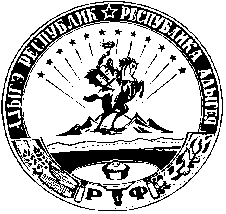 АДЫГЭ РЕСПУБЛИКМуниципальнэобразованиеу«Шэуджэн район»иадминистрацие385440, къ. Хьакурынэхьабл,ур. ШэуджэнымыцI, 9